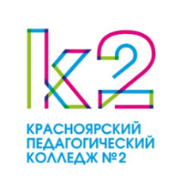 КАЛЕНДАРЬ МЕРОПРИЯТИЙ ДЛЯ СТУДЕНТОВ НА ФЕВРАЛЬУТВЕРЖДАЮИ.о директора колледжа__________И.Н. Маркина"____"____________ 2023 гПОНЕДЕЛЬНИКВТОРНИКСРЕДАЧЕТВЕРГПЯТНИЦАСУББОТА1234День классической музыки80 лет со дня победы Вооруженных сил СССР над армией гитлеровской Германии в 1943 году в Сталинградской битвеРубрика «Пушка»Церемония спуска Государственного флага Российской Федерации67891011Церемония поднятия Государственного флага Российской ФедерацииВнеучебный курс «Разговоры о важном»Работа студенческого советаНаучная неделя. Цикл мероприятий, посвященных Дню российской науки. «День специальности»Научная неделя. Цикл мероприятий, посвященных Дню российской науки. «День специальности»Научная неделя. Цикл мероприятий, посвященных Дню российской науки. «День специальности»День российской наукиВечер «настолок»Научная неделя. Цикл мероприятий, посвященных Дню российской науки. «День специальности»Рубрика «Пушка»Научная неделя. Цикл мероприятий, посвященных Дню российской науки. «День специальности»«А.С. Пушкин. Последняя дуэль» - презентация выставки-размышления. Просмотр отрывков из одноименного фильма (Библиотека)Церемония спуска Государственного флага Российской ФедерацииНаучная неделя. Цикл мероприятий, посвященных Дню российской науки. «День специальности»131415161718Церемония поднятия Государственного флага Российской ФедерацииВнеучебный курс «Разговоры о важном»Школа наставниковУчастие в акции «Дарите книги с любовью» к Международному Дню книгодарения (Библиотека)День памяти о россиянах, исполнявших служебный долг за пределами ОтечестваДень искусстваРубрика «Пушка»Церемония спуска Государственного флага Российской Федерации202122232425Торжественная Церемония поднятия Государственного флага Российской ФедерацииВнеучебный курс «Разговоры о важном»Международный день родного языкаКонкурс чтецов «СТИХиЯ»Праздничная программа, посвященная Дню защитника ОтечестваМастер-класс, показательные выступления от военно-патриотического клубаСпортивный праздник, посвященный Дню защитника ОтечестваДень защитника ОтечестваПраздничный деньРубрика «Пушка»Церемония спуска Государственного флага Российской Федерации2728Церемония поднятия Государственного флага Российской ФедерацииВнеучебный курс «Разговоры о важном»Квартирник «Ламповый вечер»